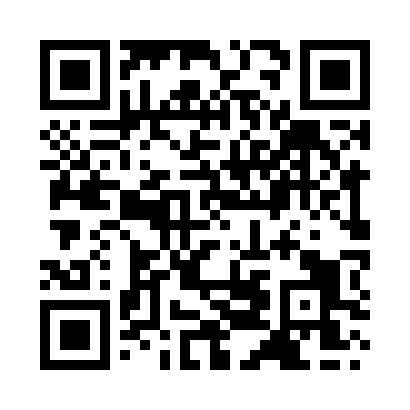 Ramadan times for Alwalton, Cambridgeshire, UKMon 11 Mar 2024 - Wed 10 Apr 2024High Latitude Method: Angle Based RulePrayer Calculation Method: Islamic Society of North AmericaAsar Calculation Method: HanafiPrayer times provided by https://www.salahtimes.comDateDayFajrSuhurSunriseDhuhrAsrIftarMaghribIsha11Mon4:504:506:2412:114:025:595:597:3312Tue4:484:486:2212:114:046:016:017:3513Wed4:454:456:1912:114:056:036:037:3714Thu4:434:436:1712:104:076:056:057:3915Fri4:404:406:1512:104:086:066:067:4116Sat4:384:386:1212:104:106:086:087:4317Sun4:354:356:1012:094:116:106:107:4518Mon4:334:336:0812:094:136:126:127:4719Tue4:304:306:0512:094:146:146:147:4920Wed4:284:286:0312:094:166:156:157:5121Thu4:254:256:0112:084:176:176:177:5322Fri4:234:235:5812:084:186:196:197:5523Sat4:204:205:5612:084:206:216:217:5724Sun4:174:175:5312:074:216:226:227:5925Mon4:154:155:5112:074:226:246:248:0126Tue4:124:125:4912:074:246:266:268:0327Wed4:094:095:4612:064:256:286:288:0528Thu4:074:075:4412:064:266:296:298:0729Fri4:044:045:4212:064:286:316:318:0930Sat4:014:015:3912:064:296:336:338:1131Sun4:584:586:371:055:307:357:359:131Mon4:564:566:351:055:327:367:369:162Tue4:534:536:321:055:337:387:389:183Wed4:504:506:301:045:347:407:409:204Thu4:474:476:281:045:367:427:429:225Fri4:454:456:251:045:377:437:439:256Sat4:424:426:231:045:387:457:459:277Sun4:394:396:211:035:397:477:479:298Mon4:364:366:181:035:407:497:499:319Tue4:334:336:161:035:427:507:509:3410Wed4:304:306:141:025:437:527:529:36